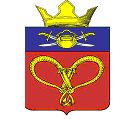 АДМИНИСТРАЦИЯ НАГАВСКОГО СЕЛЬСКОГО ПОСЕЛЕНИЯ КОТЕЛЬНИКОВСКОГО МУНИЦИПАЛЬНОГО РАЙОНА ВОЛГОГРАДСКОЙ ОБЛАСТИО  признании утратившим силу некоторых постановлений администрации Нагавского сельского поселения Котельниковского муниципального района Волгоградской области    В целях приведения нормативных правовых актов принимаемых администрацией Нагавского сельского поселения  Котельниковского муниципального района Волгоградской области,  в соответствии с   действующим законодательством, руководствуясь Уставом  Нагавского сельского поселения Котельниковского муниципального района Волгоградской области, администрация Нагавского сельского поселения Котельниковского муниципального района Волгоградской области постановляет:Признать утратившим силу:-постановление администрации Нагавского сельского поселения Котельниковского муниципального района Волгоградской области от 10.03.2017г. №36 «Об утверждении административного регламента исполнения муниципальной функции по осуществлению муниципального контроля над обеспечением сохранности автомобильных дорог местного значения в границах населенных пунктов Нагавского сельского поселения Котельниковского муниципального района Волгоградской области»;-постановление администрации Нагавского сельского поселения Котельниковского муниципального района Волгоградской области от 14.04.2020 №29 «О внесении изменений в постановление администрации Нагавского сельского поселения Котельниковского муниципального района Волгоградской области от 14.04.2020 №29 «Об утверждении административного регламента  осуществления муниципального жилищного контроля на территории Нагавского сельского поселения Котельниковского муниципального района Волгоградской области»; -постановление администрации Нагавского сельского поселения Котельниковского муниципального района Волгоградской области от 03.12.2019 №56 «О внесении изменений в постановление администрации Нагавского сосельского поселения Котельниковского муниципального района Волгоградской области от 14.08.2019 №44  «Об утверждении административного регламента  осуществления муниципального жилищного контроля на территории Нагавского сельского поселения Котельниковского муниципального района Волгоградской области»»;-постановление администрации Нагавского сельского поселения Котельниковского муниципального района Волгоградской области от 14.0.2020 №44 «Об утверждении административного регламента  осуществления муниципального жилищного контроля на территории Нагавского сельского поселения Котельниковского муниципального района Волгоградской области».     2. Настоящее постановление вступает в силу после его официального обнародования.Глава Нагавскогосельского поселения	А.С.Мельников  ПОСТАНОВЛЕНИЕ 